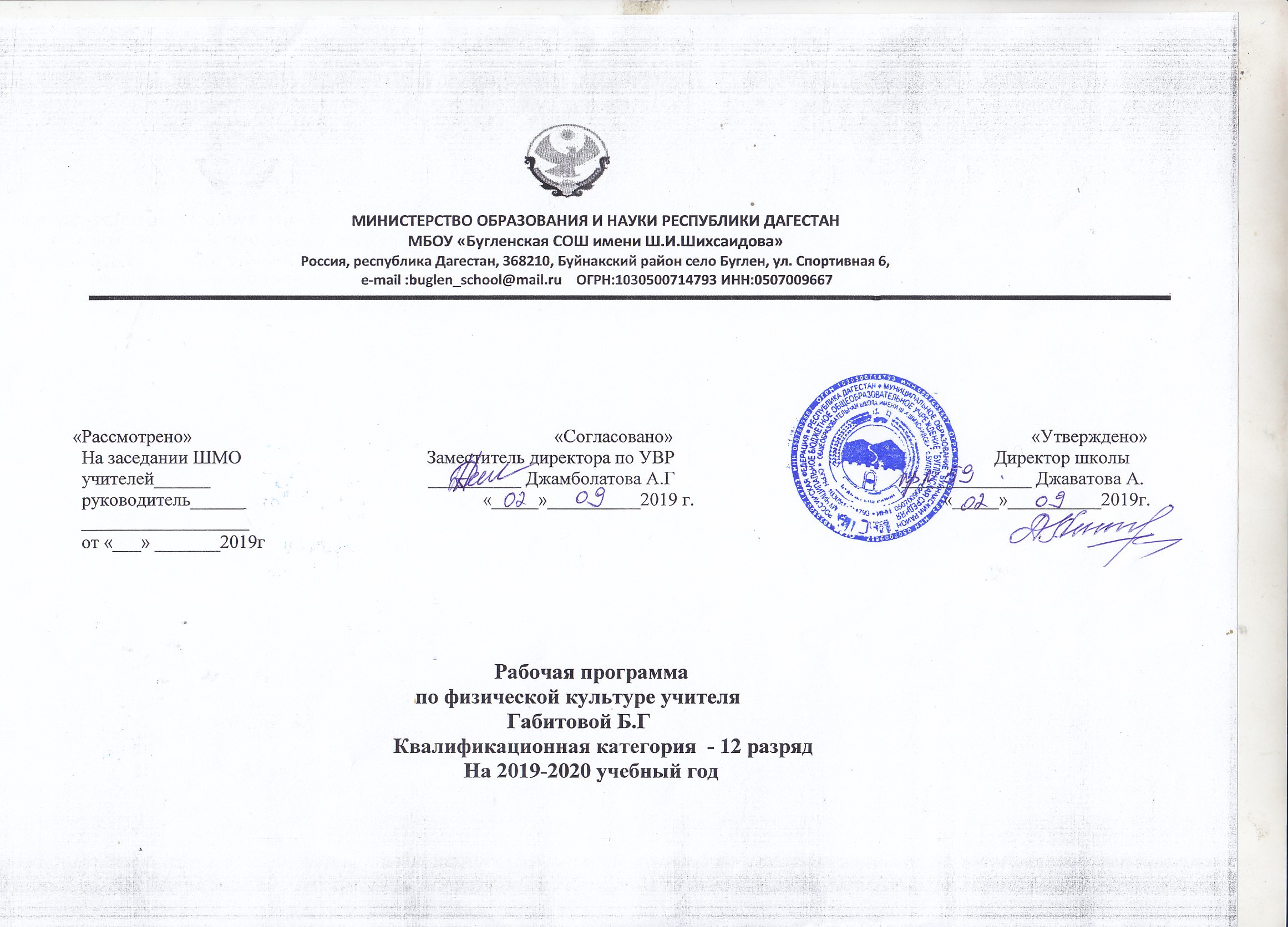 ПОЯСНИТЕЛЬНАЯ ЗАПИСКАПЛАНИРУЕМЫЕ РЕЗУЛЬТАТЫ ОСВОЕНИЯ УЧЕБНОГО ПРЕДМЕТА, КУРСАВ результате освоения физической культуры выпускник основной школы должен:  Знать/понимать             −  роль физической культуры и спорта в формировании здорового образа жизни, организации активного отдыха и профилактики вредных привычек; основы формирования двигательных действий и развития физических качеств; способы закаливания организма и основные приемы самомассажа;уметьсоставлять и выполнять комплексы упражнений утренней и корригирующей гимнастики с учетом индивидуальных особенностей организма; выполнять акробатические, гимнастические, легкоатлетические упражнения (комбинации), технические действия спортивных игр; выполнять комплексы общеразвивающих упражнений на развитие основных физических качеств, адаптивной (лечебной) физической культуры с учетом состояния здоровья и физической подготовленности;осуществлять наблюдения за своим физическим развитием и физической подготовленностью, контроль за техникой выполнения двигательных действий и режимами физической нагрузки; соблюдать безопасность при выполнении физических упражнений и проведении туристических походов; осуществлять судейство школьных соревнований по одному из программных видов спорта;использовать  приобретенные  знания и умения в практической  деятельности и повседневной  жизни дляпроведения самостоятельных занятий по формированию индивидуального телосложения и коррекции осанки, развитию физических  качеств,  совершенствованию  техники  движений;      включения занятий физической культурой и спортом в активный отдых и досуг. ЗАДАЧИ ФИЗИЧЕСКОГО ВОСПИТАНИЯ УЧАЩИХСЯ   5−6  КЛАССОВРешение задач физического воспитания учащихся направлено на:содействие гармоничному физическому развитию, закрепление навыков правильной осанки, развитие устойчивости организма к неблагоприятным условиям внешней среды, воспитание ценностных ориентации на здоровый образ жизни и привычки соблюдения личной гигиены; обучение основам базовых видов двигательных действий; дальнейшее развитие координационных (ориентирование в пространстве, перестроение двигательных действий, быстрота и точность реагирования на сигналы, согласование движений, ритм, равновесие, точность воспроизведения и дифференцирования основных параметров движений) и кондиционных (скоростно-силовых, скоростных, выносливости, силы и гибкости) способностей;формирование основ знаний о личной гигиене, о влиянии занятий физическими упражнениями на основные системы организма, развитие волевых и нравственных качеств; выработку представлений о физической культуре личности и приемах самоконтроля;углубление представления об основных видах спорта, соревнованиях, снарядах и инвентаре, соблюдение правил техники безопасности во время занятий, оказание первой помощи при травмах;воспитание привычки к самостоятельным занятиям физичес
кими упражнениями, избранными видами спорта в свободное
время;выработку организаторских навыков проведения занятий в качестве командира отделения, капитана команды, судьи;формирование адекватной оценки собственных физических
возможностей;воспитание инициативности, самостоятельности, взаимопомощи, дисциплинированности, чувства ответственности;содействие развитию психических процессов и обучение основам психической саморегуляции.УРОВЕНЬ РАЗВИТИЯ ФИЗИЧЕСКОЙ КУЛЬТУРЫ УЧАЩИХСЯ, ОКАНЧИВАЮЩИХ ОСНОВНУЮ ШКОЛУВ результате освоения Обязательного минимума содержания учебного предмета «физическая культура» учащиеся по окончании основной школы должны достигнуть следующего уровня развития физической культуры.Знать:основы истории развития физической культуры в России;особенности развития избранного вида спорта;педагогические, физиологические и психологические основы обучения двигательным действиям и воспитания физических качеств, современные формы построения занятий и систем занятий физическими упражнениями с разной функциональной направленностью;биодинамические особенности и содержание физических упражнений общеразвивающей и корригирующей направленности, основы их использования в решении задач физического развития и укрепления здоровья;физиологические основы деятельности систем дыхания, кровообращения и энергообеспечения при мышечных нагрузках, возможности их развития и совершенствования средствами физической культуры в разные возрастные периоды;возрастные особенности развития ведущих психических процессов и физических качеств, возможности формирования индивидуальных черт и свойств личности посредством регулярных занятий физической культурой;психофункциональные особенности собственного организма;индивидуальные способы контроля за развитием адаптивных свойств организма, укрепления здоровья и повышения физической подготовленности;способы организации самостоятельных занятий физическими упражнениями с разной функциональной направленностью, правила использования спортивного инвентаря и оборудования, принципы создания простейших спортивных сооружений и площадок;правила личной гигиены, профилактики травматизма и оказания доврачебной помощи при занятиях физическими упражнениями.Уметь:технически правильно осуществлять двигательные действия избранного вида спортивной специализации, использовать их в условиях соревновательной деятельности и организации собственного досуга;проводить самостоятельные занятия по развитию основных физических способностей, коррекции осанки и телосложения;разрабатывать индивидуальный двигательный режим, подбирать и планировать физические упражнения, поддерживать оптимальный уровень индивидуальной работоспособности; контролировать и регулировать функциональное состояние организма при выполнении физических упражнений, добиваться оздоровительного эффекта и совершенствования физических кондиций;управлять своими эмоциями, эффективно взаимодействовать со взрослыми и сверстниками, владеть культурой общения; соблюдать правила безопасности и профилактики травматизма на занятиях физическими упражнениями, оказывать первую помощь при травмах и несчастных случаях; пользоваться современным спортивным инвентарем и оборудованием, специальными техническими средствами с целью повышения эффективности самостоятельных форм занятий физической культурой.Демонстрировать:Двигательные умения, навыки и способностиВ циклических и ациклических локомоциях: с максимальной скоростью пробегать  из положения низкого старта; в равномерном темпе бегать до 20 мин (мальчики) и до 15 мин (девочки); после быстрого разбега с 9—13 шагов совершать прыжок в длину; выполнять с 9—13 шагов разбега прыжок в высоту способом «перешагивание»;В метаниях на дальность и на меткость: метать малый мяч и мяч  с места и с разбега (10—12 м) с использованием четырехшажного варианта бросковых шагов с соблюдением ритма; метать малый мяч и мяч  с места и с трех шагов разбега в горизонтальную и вертикальную цели с 10—15 м, метать малый мяч и мяч  с места по медленно и быстро движущейся цели с 10−12 м.В гимнастических и акробатических упражнениях: выполнять комбинацию из четырех элементов на перекладине (мальчики) и на разновысоких брусьях (девочки); опорные прыжки через козла в длину (мальчики) и в ширину (девочки); комбинацию движений с одним из предметов (мяч, палка, скакалка, обруч), состоящую из шести элементов, или комбинацию, состоящую из шести гимнастических элементов; выполнять акробатическую комбинацию из четырех элементов, включающую кувырки вперед и назад, стойку на голове и руках, длинный кувырок (мальчики), кувырок вперед и назад в полушпагат, мост и поворот в упор стоя на одном колене (девочки).       В единоборствах: осуществлять подводящие упражнения по овладению приемами техники и борьбы в партере и в стойке (юноши).В спортивных играх: играть в одну из спортивных игр (по упрощенным правилам).Физическая подготовленность: должна соответствовать, как минимум, среднему уровню показателей развития основных физических способностей (табл. 2), с учетом региональных условий и индивидуальных возможностей учащихся.Способы физкультурно-оздоровительной деятельности: самостоятельно выполнять упражнения на развитие быстроты, координации, выносливости, силы, гибкости; соблюдать правила самоконтроля и безопасности во время выполнения упражнений. Способы спортивной деятельности: участвовать в соревновании по легкоатлетическому четырехборью: бег , прыжок в длину или в высоту с разбега, метание, бег на выносливость; участвовать в соревнованиях по одному из видов спорта.Правила поведения на занятиях физическими упражнениями: соблюдать нормы поведения в коллективе, правила безопасности, гигиену занятий и личную гигиену; помогать друг другу и учителю; поддерживать товарищей, имеющих недостаточную физическую подготовленность; проявлять активность, самостоятельность, выдержку и самообладание.Уровень физической культуры, связанный с региональными и национальными особенностями, определяют региональные и местные органы управления физическим воспитанием. Уровень физической культуры других составляющих вариативной части (материал по выбору учителя, учащихся, определяемый самой школой, по углубленному изучению одного или нескольких видов спорта) разрабатывает и определяет учитель.Уровень физической подготовленности учащихся 11—15 летТаблица 2СОДЕРЖАНИЕ УЧЕБНОГО ПРЕДМЕТА, КУРСАПРИМЕРНОЕ РАСПРЕДЕЛЕНИЕ УЧЕБНОГО ВРЕМЕНИ НА РАЗЛИЧНЫЕ ВИДЫ ПРОГРАММНОГО МАТЕРИАЛА (СЕТКА ЧАСОВ)Планирование составлено на основе программ: Комплексная программа физического воспитания, 1 − 11 классы. Авторы: В.И. Лях, А.А. Зданевич. – Волгоград: «Учитель»,2011гФизическиеФизическиеМальчикиДевочкиспособностиупражненияСкоростныеБег  с высокого стартас опорой на руку, с9,210,2СиловыеЛазанье   по   канату   нарасстояние , с12—Прыжок в длину с места,см180165Поднимание туловища изположения лежа на спи-не, руки за головой, кол-во раз—18К выносли-Кроссовый бег 8 мин 50 с10 мин 20 свостиПередвижениена лыжах 16 мин 30 с21 мин 00 сК координа-Последовательное выпол-циинение пяти кувырков, с10,014,0Бросок   малого   мяча   встандартную мишень, м12,010,0ФизическиеКонтроль-Воз-УровеньУровеньУровеньУровеньУровеньУровеньJ№ п/пспособностиное упраж-раст,МальчикиМальчикиМальчикиДевочкиДевочкиДевочкинение (тест)летНизкийСреднийВысокийНизкийСреднийВысокий1Скорост-Бег  30  м,116,3 и выше6,1-5,55,0 и ниже6,4 и выше6,3-5,75,1 и ниженыес126,05,8-5,44,96,36,2-5,55,0135,95,6-5,24,86,26,0-5,45,0145,85,5-5,14,76,15,9-5,44,9155,55,3-4,94,56,05,8-5,34,92Координа-Челноч-119,7 и выше9,3-8,88,5 и ниже10,1 и выше9,7-9,38,9 и нижеционныеный бег129,39,0-8,68,310,09,6-9,18,83X10 м,с139,39,0-8,68,310,09,5-9,08,7149,08,7-8,38,09,99,4-9,08,6158,68,4-8,07,79,79,3-8,88,53Скорост-Прыжки в11140 и ниже160-180195 и выше130 и ниже150-175185 и вышено-сило-длину с12145165-180200135155-175190выеместа, см13150170-190205140160-18020014160180-195210145160-18020015175190-205220155165-1852054Выносли-6-минут-11900 и менее1000-11001300 и выше700 и ниже850-10001100 и вышевостьный бег, м129501100-12001350750900-105011501310001150-12501400800950-110012001410501200-130014508501000-115012501511001250-135015009001050-120013005ГибкостьНаклон112 и ниже6-810 и выше4 и ниже8-1015 и вышевперед из1226-81059-1116положе-1325-79610-1218ния сидя,1437-911712-1420см1548-1012712-14206СиловыеПодтяги-1114-56 и вышевание:   на1214-67высокой1315-68перекла-1426-79дине      из виса1537-810(мальчи-ки),   кол-во раз; на4 и ниже10-1419 и вышенизкой411-1520перекла-512-1519дине      из513-1517виса лежа (девочки),512-1316кол-во раз№п/пВид программного материалаКоличество часов  (уроков)Количество часов  (уроков)№п/пВид программного материалаКлассКласс№п/пВид программного материала561Базовая часть75751.1Основы знаний о физической культурев процессе урокав процессе урока1.2Спортивные игры(волейбол)18181.3Гимнастика с элементами акробатики18181.4Легкая атлетика21211.5Кроссовая подготовка18182Вариативная часть27272.1Баскетбол2727Тематическое планированиеТематическое планированиеТематическое планированиеТематическое планированиеТематическое планирование7 класс7 класс7 класс7 класс7 классТема урокаТип урокаЭлементы содержанияТребования к уровню подготовленности обучающихсяВид контроля12345Легкая атлетика (11 ч)Спринтерский бег, эстафетный бег (5 ч)ВводныйВысокий старт (20-40 м). Стартовый разгон. Бег по дистанции (50-60 м). Встречные эстафеты. Специальные беговые упражнения. ОРУ. Челночный бег (3 х 10). Развитие скоростных качеств. Инструктаж по ТБУметь: бегать с максимальной скоростью (60 м)ТекущийСовершенствованияВысокий старт (20-40 м). Бег по дистанции (50-60 м). Встречные эстафеты. Специальные беговые упражнения. ОРУ. Челночный бег (3 х 10). Развитие скоростных качеств. Правила соревнованийУметь: бегать с максимальной скоростью (60 м)ТекущийСовершенствованияВысокий старт (20-40 м). Бег по дистанции (50-60 м). Линейная эстафета. Специальные беговые упражнения. ОРУ. Челночный бег (3 х 10). Развитие скоростных качествУметь: бегать с максимальной скоростью (60 м)ТекущийСовершенствованияВысокий старт (20-40 м). Бег по дистанции (50-60 м). Финиширование. Линейная эстафета. Специальные беговые упражнения. ОРУ. Челночный бег (3 х 10). Развитие скоростных качествУметь: бегать с максимальной скоростью (60 м)ТекущийУчетныйБег на результат (60 м). Специальные беговые упражнения. ОРУ. Развитие скоростных качествУметь: бегать с максимальной скоростью (60 м)М.: «5»-9,5 с;      «4»-9,8 с;            «3» - 10,2 с;         д.: «5» - 9,8 с;     «4»- 10,4 с;        «3»-10,9 с.Прыжок в длину способом «согнув ноги». Метание малого мяча  (4 ч)КомбинированныйПрыжок в длину с 9-11 беговых шагов. Подбор разбега, отталкивание. Метание теннисного мяча на дальность и на заданное расстояние. ОРУ. Специальные беговые,упражнения. Развитие скоростно-силовых качеств. Правила соревнований по прыжкам в длинуУметь: прыгать в длину с разбега; метать мяч на дальностьТекущийКомбинированныйПрыжок в длину с 9-11 беговых шагов. Отталкивание. Метание мяча (150 г) с 3-5 шагов на дальность. ОРУ. Специальные беговые упражнения. Развитие скоростно-силовых качеств. Правила соревнований по метаниюУметь: прыгать в длину с разбега; метать мяч на дальностьТекущийКомбинированныйПрыжок в длину с 9-11 беговых шагов, приземление. Метание мяча (150 г) с 3-5 шагов на дальность. ОРУ. Специальные беговые упражнения. Развитие скоростно-силовых качествУметь: прыгать в длину с разбега; метать мяч на дальностьТекущийУчетныйПрыжок в длину на результат. Развитие скоростно-силовых качествУметь: прыгать в длину с разбега; метать мяч на дальностьМ.: 360-340-320 см;  д.: 340-320-300 смБег на средние дистанции (2 ч)КомбинированныйБег (1500 м). Спортивная игра «Лапта». ОРУ. Специальные беговые упражнения. Правила соревнований в беге на средние дистанцииУметь: пробегать 1500 мБез учета времениКомбинированныйКроссовая подготовка (9 ч)Бег по пересеченной местности, преодоление препятствий             (9 ч)КомбинированныйБег (15 мин). Преодоление горизонтальных препятствий. Спортивная игра «Лапта». ОРУ. Развитие выносливости. Понятие о темпе упражненияУметь: бегать в равномерном темпе (20 мин)ТекущийСовершенствованияБег (16 мин). Преодоление горизонтальных препятствий. Спортивная игра «Лапта». ОРУ. Развитие выносливостиУметь: бегать в равномерном темпе (20 мин)ТекущийСовершенствованияБег (17 мин). Преодоление горизонтальных препятствий. Спортивная игра «Лапта». ОРУ. Развитие выносливостиУметь: бегать в равномерном темпе (20 мин)ТекущийСовершенствованияБег (18 мин). Преодоление горизонтальных препятствий. Спортивная игра «Лапта». ОРУ. Развитие выносливости. Понятие о темпе упражненияУметь: бегать в равномерном темпе (20 мин)ТекущийСовершенствованияБег (18 мин). Преодоление вертикальных препятствий нашагиванием. Спортивная игра «Лапта». ОРУ. Развитие выносливости. Понятие об объеме упражненияУметь: бегать в равномерном темпе (20 мин)ТекущийСовершенствованияБег (18 мин). Преодоление вертикальных препятствий нашагиванием. Спортивная игра «Лапта». ОРУ. Развитие выносливостиУметь: бегать в равномерном темпе (20 мин)ТекущийСовершенствованияСовершенствованияБег (19 мин). Преодоление вертикальных препятствий. Спортивная игра «Лапта». ОРУ. Развитие выносливостиУметь: бегать в равномерном темпе (20 мин)ТекущийУчетныйБег (2000 м). Развитие выносливости. Спортивная игра «Лапта»Уметь: бегать в равномерном темпе (20 мин)Без учета времениГимнастика (18 ч)Висы. Строевые упражнения          (6 ч)Разучивание нового материалаВыполнение команд «Пол-оборота направо!», «Пол-оборота налево!». Подъем переворотом в упор, передвижение в висе (м.). Махом одной ногой, толчком другой подъем переворотом (д.). ОРУ на месте. Упражнения на гимнастической скамейке. Эстафеты, развитие силовых способностей. Инструктаж по ТБУметь: выполнять строевые приемы; упражнения в висеТекущийСовершенствованияВыполнение команд «Пол-оборота направо!», «Пол-оборота налево!». Подъем переворотом в упор, передвижение в висе (м.). Махом одной ногой, толчком другой подъем переворотом (д.). ОРУ с гимнастической палкой. Упражнения на гимнастической скамейке. Эстафеты, развитие силовых способностей. Значение гимнастических упражнений для развития гибкостиУметь: выполнять строевые приемы; упражнения в висеТекущийСовершенствованияВыполнение команд «Пол-оборота направо!», «Пол-оборота налево!». Подъем переворотом в упор, передвижение в висе (м.). Махом одной ногой, толчком другой подъем переворотом (д.). ОРУ с гимнастической палкой. Упражнения на гимнастической скамейке. Эстафеты, развитие силовых способностей.Уметь: выполнять строевые приемы; упражнения в висеТекущийСовершенствованияВыполнение команд «Полшага!», «Полный шаг!». Подъем переворотом в упор, передвижение в висе (м.). Махом одной ногой, толчком другой подъем переворотом (д.). ОРУ с гимнастической палкой (5-6 упражнений). Упражнения на гимнастической скамейке. Эстафеты, развитие силовых способностей.Уметь: выполнять строевые приемы; упражнения в висеТекущийСовершенствованияУчетныйВыполнение комбинации упражнений на гимнастической скамейке и ОРУ с гимнастическими палками. Подтягивания в висеУметь: выполнять строевые приемы; упражнения в висеОценка техники выполнения висов. Подтягивания : М: 8-6-3 р. Д: 19-15-8 р.Опорный прыжок (6 ч)Разучивание нового материалаОпорный прыжок способом «согнув ноги» (м.). Прыжок способом «ноги врозь» (д.). Выполнение комплекса ОРУ с обручем. Эстафеты. Развитие скоростно-силовых способностейУметь: выполнять опорный прыжокТекущийСовершенствованиеСовершенствованиеСовершенствованиеСовершенствованиеОпорный прыжок способом «согнув ноги» (м.). Прыжок способом «ноги врозь» (д.). Выполнение комплекса ОРУ с обручем. Эстафеты. Развитие скоростно-силовых способностейУметь: выполнять опорный прыжокОценка техники выполнения комплекса ОРУУчетныйВыполнение опорного прыжка. ОРУ с обручем. Эстафеты. Развитие скоростно-силовых способностейУметь: выполнять опорный прыжокОценка техники выполнения опорного прыжкаАкробатика. Лазание (6 ч)Разучивание нового материалаКувырок вперед в стойку на лопатках (м.). Кувырок назад в полушпагат. «Мост» из положения стоя без помощи (д.). Лазание по канату в два приема. ОРУ с мячом. Эстафеты. Развитие силовых способностейУметь: выполнять акробатические упражнения раздельно и в комбинацииТекущийСовершенствованиеСовершенствованиеКомплексныйКувырок вперед в стойку на лопатках (м.). Кувырок назад в полушпагат. «Мост» из положения стоя без помощи (д.). Лазание по шесту в три приема. ОРУ с мячом. Эстафеты. Развитие силовых способностейУметь: выполнять акробатические упражнения раздельно и в комбинации; лазать по канату в два приемаТекущийКомплексныйУчетныйОценка техники выполнения акробатических упражнений. Лазание по канату на расстояние (6-5-3 м)Спортивные игры (45 ч)Волейбол (18 ч)Прохождение нового материалаСтойки и передвижения игрока. Передача мяча сверху двумя руками в парах через сетку. Нижняя прямая подача мяча. Эстафеты. Игра по упрощенным правилам. Техника безопасности на урокахУметь: играть в волейбол по упрощенным правиламТекущийСовершенствованияСовершенствованияКомплексныйСтойки и передвижения игрока. Передача мяча сверху двумя руками в парах через сетку. Прием мяча снизу двумя руками после подачи. Нижняя прямая подача мяча. Эстафеты. Игра по упрощенным правиламУметь: играть в волейбол по упрощенным правиламОценка техники передачи мяча сверху двумя руками в парах через сеткуСовершенствованияСовершенствованияСовершенствованияСовершенствованияСтойки и передвижения игрока. Передача мяча сверху двумя руками в парах через сетку. Прием мяча снизу двумя руками через сетку. Нижняя прямая подача мяча. Игровые задания на укороченной площадке. Эстафеты. Игра по упрощенным правиламУметь: играть в волейбол по упрощенным правиламТекущийКомплексныйОценка техники приема мяча снизу двумя руками через сеткуСовершенствованияСтойки и передвижения игрока. Передача мяча сверху двумя руками в парах через сетку. Прием мяча снизу двумя руками после подачи. Нижняя прямая подача мяча. Нападающий удар после подбрасывания партнером. Игровые задания на укороченной площадке. Игра по упрощенным правиламУметь: играть в волейбол но упрощенным правиламТекущийСовершенствованияСовершенствованияКомплексныйСтойки и передвижения игрока. Комбинации из освоенных элементов (прием - передача - удар). Нижняя прямая подача мяча. Нападающий удар после подбрасывания партнером. Тактика свободного нападения. Игра по упрощенным правиламУметь: играть в волейбол по упрощенным правиламОценка техники нижней прямой подачи мячаСовершенствованияТекущийСовершенствованияСтойки и передвижения игрока. Комбинации из освоенных элементов (прием - передача - удар). Нижняя прямая подача мяча. Нападающий удар после подбрасывания партнером. Тактика свободного нападения. Игра по упрощенным правиламУметь: играть в волейбол по упрощенным правиламТекущийСовершенствованияСовершенствованияСовершенствованияБаскетбол            (27 ч)Изучение нового материалаПередвижения игрока. Повороты с мячом. Остановка прыжком. Передача мяча двумя руками от груди на месте с пассивным сопротивлением защитника. Ведение мяча на месте со средней высотой отскока. Бросок мяча в движении двумя руками снизу. Позиционное нападение с изменением позиций. Развитие координационных способностей. Правила баскетболаУметь: играть в баскетбол по упрощенным правиламТекущийКомбинированныйКомбинированныйКомбинированныйПередвижения игрока. Повороты с мячом. Сочетание приемов передвижений и остановок игрока. Передачи мяча одной рукой от плеча на месте с пассивным сопротивлением защитника. Ведение мяча в движении с низкой высотой отскока. Бросок мяча в движении двумя руками от головы. Позиционное нападение с изменением позиций. Развитие координационных способностей. Основы обучения и самообучения двигательным действиям, их роль в развитии памяти, внимания и мышленияУметь: играть в баскетбол по упрощенным правиламТекущийКомбинированныйПередвижения игрока. Повороты с мячом. Сочетание приемов передвижений и остановок игрока. Передачи мяча одной рукой от плеча на месте с пассивным сопротивлением защитника. Ведение мяча в движении с низкой высотой отскока. Бросок мяча в движении двумя руками от головы. Позиционное нападение с изменением позиций. Развитие координационных способностейУметь: играть в баскетбол по упрощенным правиламТекущийКомбинированныйОценка техники ведения мяча в движении с разной высотой отскока и изменением направленияКомбинированныйПередвижения игрока. Повороты с мячом. Сочетание приемов передвижений и остановок игрока. Передачи мяча с отскоком на месте с пассивным сопротивлением защитника. Ведение мяча в движении со средней высотой отскока и изменением направления. Бросок мяча в движении двумя руками от головы. Позиционное нападение с изменением позиций. Развитие координационных способностей. Правила баскетболаУметь: играть в баскетбол по упрощенным правиламТекущийКомбинированныйИзучение нового материалаСочетание приемов передвижений и остановок игрока. Передачи мяча различным способом в движении с пассивным сопротивлением игрока. Бросок мяча двумя руками от головы с места с сопротивлением. Быстрый прорыв (2 х 1). Учебная игра. Развитие координационных способностейУметь: играть в баскетбол по упрощенным правиламТекущийКомбинированныйСочетание приемов передвижений и остановок игрока. Передачи мяча двумя руками от груди в парах в движении с пассивным сопротивлением игрока. Бросок мяча двумя руками от головы с места с сопротивлением. Быстрый прорыв (2 х 1). Учебная игра. Развитие координационных способностейУметь: играть в баскетбол по упрощенным правиламТекущийКомбинированныйКомбинированныйКомбинированныйСочетание приемов передвижений и остановок игрока. Передачи мяча одной рукой от плеча в парах в движении с пассивным сопротивлением игрока. Бросок мяча одной рукой от плеча с места с сопротивлением. Быстрый прорыв (2 х 1). Учебная игра. Развитие координационных способностейУметь: играть в баскетбол по упрощенным правиламОценка техники броска мяча двумя руками от головы с места с сопротивлениемКомбинированныйТекущийКомбинированныйИзучение нового материалаСочетание приемов передвижений и остановок. Передача мяча в тройках со сменой места. Бросок мяча в движении одной рукой от плеча с сопротивлением. Штрафной бросок. Игровые задания (2 х2, 3x3). Учебная игра. Развитие координационных способностейУметь: играть в баскетбол по упрощенным правиламТекущийКомбинированныйКомбинированныйСочетание приемов передвижений и остановок. Передача мяча в тройках со сменой места. Бросок мяча в движении одной рукой от плеча с сопротивлением. Штрафной бросок. Игровые задания (2 х1, 3x1). Учебная игра. Развитие координационных способностейУметь: играть в баскетбол по упрощенным правиламОценка техники передачи мяча в тройках со сменой местаКомбинированныйТекущийКомбинированныйСочетание приемов передвижений и остановок. Передача мяча в тройках со сменой места. Бросок мяча в движении одной рукой от плеча с сопротивлением. Штрафной бросок. Сочетание приёмов ведения, передачи, броска мяча. Игровые задания (2 х2, 3x2). Учебная игра. Развитие координационных способностейУметь: играть в баскетбол по упрощенным правиламТекущийКомбинированныйСочетание приемов передвижений и остановок. Передача мяча в тройках со сменой места. Бросок мяча в движении одной рукой от плеча с сопротивлением. Штрафной бросок. Сочетание приёмов ведения, передачи, броска мяча. Игровые задания (2 х2, 3x2). Учебная игра. Развитие координационных способностейУметь: играть в баскетбол по упрощенным правиламТекущийКомбинированныйСочетание приемов передвижений и остановок. Передача мяча в тройках со сменой места. Бросок мяча в движении одной рукой от плеча с сопротивлением. Штрафной бросок. Игровые задания (2 х2, 3x3). Учебная игра. Развитие координационных способностейУметь: играть в баскетбол по упрощенным правиламТекущийКомбинированныйСочетание приемов передвижений и остановок. Передача мяча в тройках со сменой места. Бросок мяча в движении одной рукой от плеча с сопротивлением. Штрафной бросок. Игровые задания (3 х 1, 3x2). Учебная игра. Развитие координационных способностейУметь: играть в баскетбол по упрощенным правиламТекущийКомбинированныйКомбинированныйОценка техники штрафного броскаКомбинированныйСочетание приемов передвижений и остановок. Передача мяча в тройках со сменой места. Бросок мяча в движении одной рукой от плеча с сопротивлением. Сочетание приемов ведения, передачи, броска мяча. Штрафной бросок. Нападение быстрым прорывом (2x1,3x1). Учебная игра. Развитие координационных способностейУметь: играть в баскетбол по упрощенным правиламТекущийКомбинированныйКроссовая подготовка (9 ч)Бег по пересеченной местности, преодоление препятствий     (9 ч)КомбинированныйБег (15 мин). Преодоление горизонтальных препятствий. Спортивная игра «Лапта». Специальные беговые упражнения. ОРУ. Развитие выносливости. Понятие о темпе упражненияУметь: бегать в равномерном темпе (20 мин)ТекущийСовершенствованияБег (17 мин). Преодоление горизонтальных препятствий. Спортивная игра «Лапта». Специальные беговые упражнения. ОРУ. Развитие выносливостиУметь: бегать в равномерном темпе (20 мин)ТекущийСовершенствованияБег (17 мин). Преодоление горизонтальных препятствий. Спортивная игра «Лапта». ОРУ. Развитие выносливости. Понятие о ритме упражненияУметь: бегать в равномерном темпе (20 мин)ТекущийСовершенствованияБег (18 мин). Преодоление горизонтальных препятствий. Спортивная игра «Лапта». ОРУ. Развитие выносливостиУметь: бегать в равномерном темпе (20 мин)ТекущийСовершенствованияБег (18 мин). Преодоление вертикальных препятствий нашагиванием. Спортивная игра «Лапта». ОРУ. Развитие выносливости. Понятие об объеме упражненияУметь: бегать в равномерном темпе (20 мин)ТекущийСовершенствованияБег (18 мин). Преодоление вертикальных препятствий нашагиванием. Спортивная игра «Лапта». ОРУ. Развитие выносливостиУметь: бегать в равномерном темпе (20 мин)ТекущийСовершенствованияБег (19 мин).Преодоление вертикальных препятствий прыжком, Спортивные игры. ОРУ. Развитие выносливости. Правила соревнованийУметь: бегать в равномерном темпе (20 мин)ТекущийСовершенствованияБег (20 мин). Преодоление вертикальных препятствий. Спортивные игры. ОРУ. Развитие выносливости. Правила соревнованийУметь: бегать в равномерном темпе (20 мин)ТекущийУчетныйБег (2000 м). Развитие выносливости. Спортивные игрыУметь: бегать в равномерном темпе (20 мин)Без учета времениЛегкая атлетика (10 ч)Спринтерский бег, эстафетный бег (5 ч)КомбинированныйВысокий старт (20-40 м). Бег по дистанции (50-60 м). Эстафеты. Специальные беговые упражнения. ОРУ. Челночный бег (3 х 10). Развитие скоростных качеств. Инструктаж по ТБУметь: бегать с максимальной скоростью (60 м)ТекущийСовершенствованияВысокий старт (20-40 м). Бег по дистанции (50-60 м). Эстафеты. Специальные беговые упражнения. ОРУ. Челночный бег (3 х 10). Развитие скоростных качеств. Правила соревнованийУметь: бегать с максимальной скоростью (60 м)ТекущийСовершенствованияВысокий старт (20-40 м). Бег по дистанции (50-60 м). Эстафеты. Специальные беговые упражнения. ОРУ. Челночный бег (3 х 10). Развитие скоростных качеств. Правила соревнованийУметь: бегать с максимальной скоростью (60 м)ТекущийСовершенствованияВысокий старт (20-40 м). Бег по дистанции (50-60 м). Финиширование. Эстафеты. Специальные беговые упражнения. ОРУ. Челночный бег (3 х 10). Развитие скоростных качеств. Правила соревнованийУметь: бегать с максимальной скоростью (60 м)ТекущийУчетныйБег на результат (60 м). Эстафеты. Специальные беговые упражнения. ОРУ. Развитие скоростных качествУметь: бегать с максимальной скоростью (60 м)М.: 9,5-9,8-10,2 с;   д.: 9,8-10,4-10,9 с.Прыжок в высоту. Метание малого мяча         (5 ч)КомбинированныйПрыжок в высоту с 9-11 беговых шагов способом «перешагивание». Метание мяча (150 г) на дальность с 3-5 шагов. ОРУ. Специальные беговые упражнения. Развитие скоростно-силовых качеств. Правила соревнованийУметь: прыгать в высоту с разбега; метать мяч на дальность с разбегаТекущийКомбинированныйКомбинированныйОценка техники прыжка в длинуКомбинированныйОценка техники метания мяча с разбегаКомбинированныйПрыжок в высоту с 9—11 беговых шагов способом «перешагивание». Метание мяча (150 г) на дальность с 3-5 шагов в коридор. ОРУ. Специальные беговые упражнения. Развитие скоростно-силовых качеств. Правила соревнованийУметь: прыгать в высоту с разбега; метать мяч на дальность с разбегаОценка техники прыжка в высоту. Метание мяча на дальность:  м.: 35-30-28 м; д.: 28-24-20 м